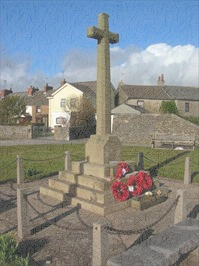 

Core AgendaApologies
To receive and accept apologies from Councillors.Declarations of Councillors Interests 
To receive declarations of any personal, prejudicial or pecuniary interests relating to business to be conducted in this meeting.Vacancies
To resolve to note vacancies on the Parish Council .
Resignation of Mr Thompson
Swarthmoor Ward – 1 vacancies
Pennington Ward – 0 vacanciesPrevious Minutes and Matters Arising
To consider and resolve to approve the Minutes of the meeting held on Tuesday 4th May 2021 and consider matters arising (if any).Public Participation by Question and Comment
To receive questions and statements from members of the public and to resolve to agree any actions.Members Items for Information
To consider and resolve to action any items raised by Councillors as agreed at the discretion of the Chairman.
Reading Room – Places to call home funding
Queen’s Platinum Jubilee – TreeCommunity Welcome PackBee Friendly Bus SheltersCovid Update
To consider relevant measures relating to Covid and the return to face to face meetings.Police Crime Figures
To resolve to note crime figures as follows:
3 Violence and Sexual Offences
1 Anti-Social Behaviour
1 Criminal Damage and ArsonCommunity Led Plan/ Kickstart Plan
To receive an update report on the work and progress of the Community Led Plan/ Kickstart Plan.Swarthmoor/ High Carley
To receive the Playground Report for Swarthmoor Playground and the Hard-Play area and to resolve to agree any actions arising from it.To receive a report on the progress of the Bus Shelter issues at Birkrigg Park.
To resolve to agree any actions pertaining to the Park Road Allotments.Loppergarth/ Pennington
To receive the Playground Report for Loppergarth Playground and to resolve to agree any actions arising from it.
To receive an update report on the installation of the new play equipment at Loppergarth playground.Sunnyside/ Parish Rooms
To receive any information pertaining to either Sunnyside or the Parish Rooms.Planning Matters
Planning matters arising from the meeting held on 04/05/2021
To review and comment on planning applications received and appeals (if any):SL/2021/0413 – Full Planning for raising the roof to provide 1st floor accommodation, garage conversion and detached garage at Craigroy – No DecisionCU/2021/0004 – Application to determine whether prior approval for Change of Use from agricultural to a dwelling at Levey View is required – No DecisionSL/2021/0457 – Lawful Development application for a detached garage at 2 Kingsley Avenue – No DecisionSL/2021/0591 – Full Planning for  a single storey rear extension at 15 South Green – No DecisionTo resolve to note decisions on recent applications:SL/2021/0069 – Full Planning for 2 storey side extension, 2 single storey rear extension, front porch, 2 dorma windows to the front, installation of rooflights to the rear and new access to the highway – Grant with ConditionsSL/2021/0308 – Full Planning for 2 storey extension, internal alterations and extension of existing garage at 2 Back Fox Street – Grant with ConditionsSL/2021/0396 – Lawful Development Application for rear garden room at Snowdrop House – GrantFinancial Matters
Payments
To resolve to note the following payments:
Waterplus - £8.91Waterplus - £20.02
1 and 1 Ionos - £8.39
Parkinson (playground Installation) - £1636.61Clerk Salary - £266.24To resolve to approve the following payments:HSP Milners Welcome Pack x 10 - £45.00
To resolve to note the following due payments:
Bolts for the swings - £60.00Receipts
To resolve to note the following receipts:
Sunnyside Rent - £465.00HMRC Vat Return - £343.68Balances
To resolve to record the bank balance as £15,234.76 at: 09/06/2021Year End Accounts/ AGAR/ Internal Auditors Report
To resolve to approve the Internal Auditors Report and Annual Governance Forms.Correspondence
To resolve to note the following correspondence received:
Thank you card from Loppergarth Community GroupHighways
To receive update reports on the Cross-a-Moor Roundabout Scheme and receive information on additional issues pertaining to Highways.Emergency Plan
To receive an update report on the Emergency Plan.Items for Future Agenda 
To receive and consider items to be included on future agendas.Date of the Next Meeting
To resolve to agree the meeting date for the next meeting as 12th July 2021 7pm at the Parish Rooms.
